
Orczy sportcsarnok  jobbra Brassói u.  balra Széksósi u.  M5 autópálya felüljáró  Vereshomok u.  Csókafészek fogadó  jobbra Subasa u.  a Subasa utca végén a kiskerteket elhagyva tovább, a túrajelzést követve mintegy  három km megtételét követően a túra útvonalán segítő rendezők utasítása szerint, a  bordányi úton átkelve, Kulipintyó csárda  a rendezők iránymutatása alapján mintegy 2.5 km-t megtéve zsombói láperdőn  Rózsa Sándor csárda  balra Zsombó, Szegedi u.  folytatása Andrássy u. - Mária tér, Római katolikus templom - jobbra Béke u. - mintegy 200 métert követően Zsombó, József Attila Közösségi Ház udvara /ellenőrző pont/, itt FORDÍTÁS  majd ugyanezen az útvonalon vissza.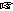  Szeged-Kiskundorozsma, Orczy István Általános Iskola Ács Géza sportcsarnoka, Brassói u.
 7:30-9:00 óra  1000 Ft  27 km  0 m  7 óra  40,5  D27/6,5  27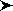 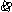 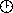 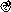 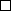 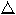 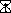 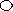 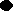 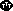 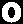 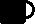 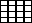 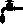 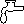 A Fordító a google maps térképén.
Az útvonal a 28 km-es távval közös, FORDÍTÓ a Kulipintyó csárdánál Szeged-Kiskundorozsma, Orczy István Általános Iskola Ács Géza sportcsarnoka, Brassói u.
 7:30-9:00 óra  1000 Ft  16 km  0 m  4 óra  24  E16/5  16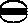 A Fordító a google maps térképén.
Az útvonal a 28 km-es távval közös, FORDÍTÓ a Sziki fogadónál Szeged-Kiskundorozsma, Orczy István Általános Iskola Ács Géza sportcsarnoka, Brassói u.
 7:30-9:00 óra  1000 Ft  7 km  0 m  2 óra  10,5  7Minden távhoz:
A túra kiírása és térképe letölthető.


A rajtnál és a célban, valamint az ellenőrző pontokon történő áthaladást a rendezőkkel igazoltatni kell.
Nevezés: a túra napján 7.30 - 9.00 óra között a túraközpontban. A nevezést követően azonnal, folyamatosan 9.00 óráig lehet megkezdeni a távok teljesítését. A túra központja a leghosszabb szintidőt figyelembe véve 16.00 órakor zár.
Nevezési díj: 1000 Ft, 1999 után születetteknek 800 Ft.
Frissítés: a 16 és 27 km-es táv fordítójában és a célban.
Túra jelzése: mindhárom táv útvonalán zöld sáv túrajelzést követve kell haladni. A jelzések 3 - 400 méterenként fákon, kerítéseken, elektromos távvezetéket tartó fémszerkezeteken, faoszlopokon találhatók.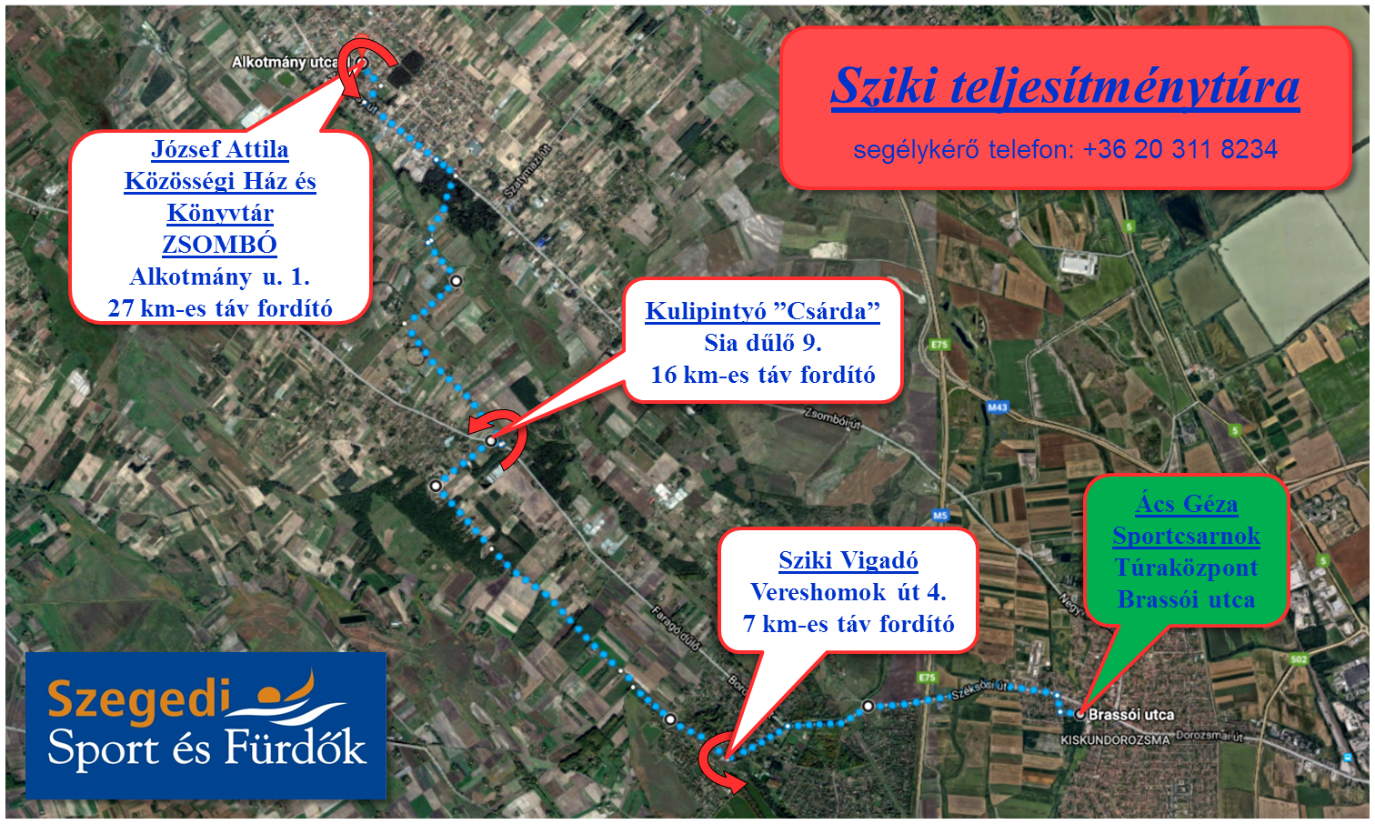 Letöltések száma: 394. Módosítva: 2017.03.20Ez a kiírás a TTT oldalának másolata és a TTT engedélyével készült.A túra kiírása a TTT honlapon: http://www.teljesitmenyturazoktarsasaga.hu/tura?id=8369 Túrabeszámolók